First, review the dance phrase you made in Assignment #2: Select 3 of the Action words in the Elements of Dance graphic organizer to use in a dance phrase you will choreograph. You will also pick a 4th choice, which can be any dance step or movement of your own choice. For example, you might choose “twist, float, jump” from the graphic organizer and decide to use a triplet turn as your 4th choice. You can use any style of dance for this assignment. Use both axial and locomotor movements in your dance phrase.Be inventive, but use only these 4 movements in the dance phrase.The phrase should be at least 15 seconds long with a clear beginning and ending   -  so you will have to……  Repeat at least some movements or create variations.The phrase can be performed in silence or with music.Then, change the timing of your dance phrase to create at least two new variations.Use the Elements of Dance graphic organizer to see some of the ways time can be changed. For example, you could: Go slower or faster for the entire phrase.Vary the duration of just 1 or 2 movements – make them last longer or move more quickly than your original choreography. Add accents or syncopations.Use freestyle timing rather than dancing to music with a regular beat.  Change the music  - use a waltz rather than a 4/4, for example. Coordinate the movements with your breath rhythm. OR any idea of your own.Videotape your original phrase plus the two variations OR show your work live in class.  TIME AssignmentStudent Name:      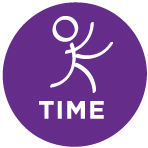 Describe how you changed the timing in each variationDescribe how you changed the timing in each variationVariation #1:       Variation #2:      Between your original phrase and the two variations, which one is the most intriguing to you? Why? Between your original phrase and the two variations, which one is the most intriguing to you? Why? 